Frequently Asked Questions Q: Does Wisconsin Department of Employee Trust Funds (ETF) collect only the tax on the dollar amounts of unsubstantiated claims? A: No, ETF collects the dollar amount of the unsubstantiated claims accordingly to federal regulations. Resources:   Unsubstantiated Claims Recovery Process document on the Optum Financial ETF employee microsite (www.myoptumfinancial.com/etf) > 2023 Plan Year Unsubstantiated Claims Information section (on the Home page)Unsubstantiated Recovery Process Guide - State of WI Unsub Claims Process (optum.com)Q: In what ways can participants provide Optum Financial with their substantiation? A: Participants can substantiate their 2023 unsubstantiated claims online, on the mobile app, or via fax and mail through run-out, March 31, 2024. They may also mail in repayment.Online portal at www.myoptumfinancial.com/etf Mobile app: Optum FinancialFax: 443-681-4601Mail using the Employee Reimbursement Account Claim Form: Claims Department, P.O. Box 622317, Orlando, FL 32862-2317Mail for providing repayment: Repayment Department, P.O. Box 872168, Kansas City, MO 64187-2168Q: What if a participant makes a payment during the period of the payroll withholding? A: If a participant makes a payment during payroll withholding, payroll withholding will not stop. Any overpayments will be refunded by Optum Financial to the participant in late April/early May 2024. Your employer is not able to stop 2024 payroll withholding once a participant has provided substantiation or repayment for the claim(s).Q: Can someone substantiate a claim after payroll withholding? A: Yes, participants can substantiate claims after payroll withholding has started; however, payroll withholding will not stop. Your employer is not able to stop 2024 payroll withholding once a participant has provided substantiation or repayment for the claim(s).Q: Why are overpayments refunded in late April/early May when a participant has resolved their 2023 unsubstantiated claims?  A: Optum Financial processes 2023 substantiated claims against payroll withholding after the runout period closes. This allows for Optum Financial to accurately refund any overpayments to participants in late April/early May 2024. Q: Do participants need to send in a form with their substantiation or repayment? A: No, a form is not necessary; however, participants must submit the following along with their substantiation or repayment: ▪ Claim ID ▪ Dollar Amount ▪ Participant Name.This will allow Optum Financial to apply the repayment to the appropriate claim.Q: Are there any financial hardship exceptions that allow for future payroll withholdings not to take place? A: Participants should reach out to their Payroll/Benefits Specialist if they are experiencing financial hardship. Q: If funds are being withheld by the payroll centers during runout, why is Optum Financial allowing participants to repay the claim or provide substantiation after December 31st? A: ETF’s plan design must allow a runout period. This allows participants until March 31st of the following plan year to substantiate and repay prior year’s claims. Q: If the participant did not receive an email or letter about their unsubstantiated claim where can they learn more? A: Optum Financial ETF employee microsite (www.myoptumfinancial.com/etf) > 2023 Plan Year Unsubstantiated Claims Information section (on the Home page)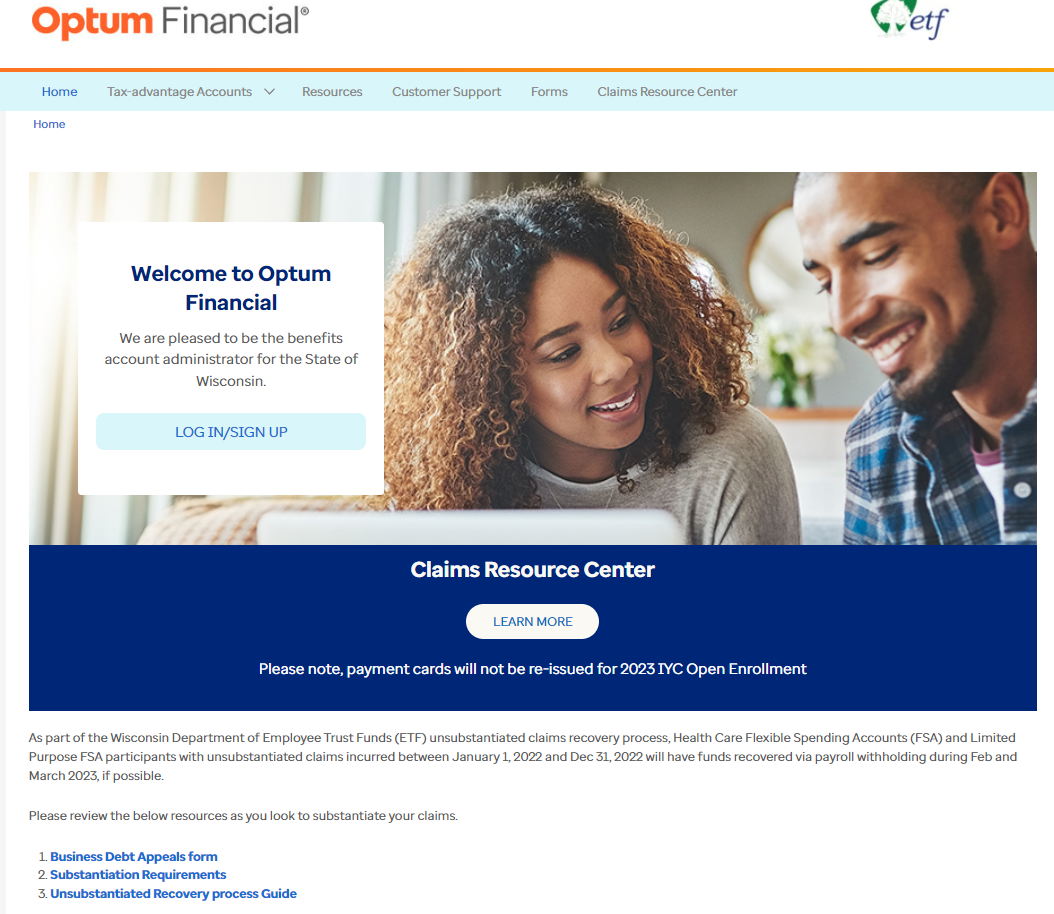 Business Debt Appeals Form - Debt Appeal (optum.com)Substantiation Requirements - SubstantiationRequireForm_StateOfWI (optum.com)Unsubstantiated Recovery Process Guide - State of WI Unsub Claims Process (optum.com)If the participant wishes to provide their feedback on unsubstantiated claims, they can reach out to Wisconsin Department of Employee Trust Funds at 877-533-5020. 